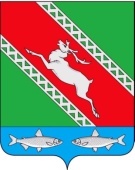 РОССИЙСКАЯ ФЕДЕРАЦИЯИРКУТСКАЯ ОБЛАСТЬДумамуниципального образования "Катангский район"Р Е Ш Е Н И Еот 17.04. 2015 г.         с. Ербогачен                   №  1/10Об утверждении положения о порядкеподготовки и утверждении местных нормативов градостроительногопроектирования муниципального образования"Катангский район"В соответствии со ст. 8, 29.4 Градостроительного кодекса Российской Федерации от 29 декабря 2004 г. № 190-ФЗ, Федеральным законом от 06.10.2003 г. № 131-ФЗ "Об общих принципах организации местного самоуправления в Российской Федерации", руководствуясь ст. 49 Устава муниципального образования "Катангский район", Дума муниципального образования "Катангский район",  Р Е Ш И Л А: 1. Утвердить  положение о порядке подготовки и утверждения местных нормативов градостроительного проектирования муниципального образования "Катангский район" (Приложение).2. Опубликовать настоящее решение в муниципальном вестнике муниципального образования "Катангский район".3. Настоящее решение вступает в силу со дня официального опубликования.Председатель Думымуниципального образования"Катангский район"							     Н. М. ЛукичеваМэр муниципального образования"Катангский район"		                                                   С. Ю. ЧонскийПриложениек решению Думымуниципального образования"Катангский район"№ 1/10 от 17.04.2015г.ПОЛОЖЕНИЕ О ПОРЯДКЕ ПОДГОТОВКИ И УТВЕРЖДЕНИИ МЕСТНЫХ НОРМАТИВОВГРАДОСТРОИТЕЛЬНОГО ПРОЕКТИРОВАНИЯ МУНЦИИПАЛЬНОГО ОБРАЗОВАНИЯ "КАТАНГСКИЙ РАЙОН" I. ОБЩИЕ ПОЛОЖЕНИЯ1. Настоящее Положение определяет порядок подготовки и утверждения местных нормативов градостроительного проектирования муниципального образования "Катангский район" (далее по тексту - местные нормативы).2. Не допускается утверждение местных нормативов, содержащих минимальные расчетные показатели обеспечения благоприятных условий жизнедеятельности человека, ниже расчетных показателей обеспечения благоприятных условий жизнедеятельности человека, содержащихся в региональных нормативах градостроительного проектирования.3. Местные нормативы обязательны для соблюдения на всей территории муниципального образования "Катангский район" и применяются:1) при подготовке проектов документов территориального планирования, градостроительного зонирования и документации по планировке территории муниципального образования, а также при внесении изменений в указанные виды градостроительной документации;2) при согласовании проектов документов территориального планирования с органами Администрации муниципального образования "Катангский район", а также в случаях, предусмотренных действующим законодательством;3) при принятии решений и заключении договоров о развитии застроенных территорий.4. Местные нормативы разрабатываются с учетом:1) социально-демографического состава и плотности населения муниципального образования "Катангский район";2) планов и программ комплексного социально-экономического развития муниципального образования "Катангский район";3) предложений Думы муниципального образования "Катангский район" и заинтересованных лиц.5. Нормативы градостроительного проектирования муниципального образования "Катангский район" устанавливают совокупность расчетных показателей минимально допустимого уровня обеспеченности объектами благоустройства территории, иными объектами местного значения и расчетных показателей максимально допустимого уровня территориальной доступности таких объектов для населения муниципального образования "Катангский район". II. ПОРЯДОК ПОДГОТОВКИ И УТВЕРЖДЕНИЯ МЕСТНЫХ НОРМАТИВОВ6. Решение о подготовке (внесении изменений) местных нормативов принимается Главой Администрации муниципального образования "Катангский район".7. Разработку (внесение изменений) местных нормативов осуществляет уполномоченное структурное подразделение Администрации муниципального образования "Катангский район".8. Местные нормативы утверждаются решением Думы муниципального образования "Катангский район".9. Проект местных нормативов градостроительного проектирования подлежит обязательному официальному опубликованию в муниципальном  вестнике муниципального образования "Катангский район"  и размещению на официальном сайте Администрации муниципального образования "Катангский район" в информационно -  телекоммуникационной сети "Интернет" не менее чем за два месяца до их утверждения.10. Утвержденные местные нормативы градостроительного проектирования подлежат обязательному размещению в федеральной государственной информационной системе территориального планирования в срок, не превышающий пяти дней со дня утверждения указанных нормативов.11. Изменения в местные нормативы градостроительного проектирования вносятся в порядке, установленном настоящим Положением для их подготовки и утверждения.